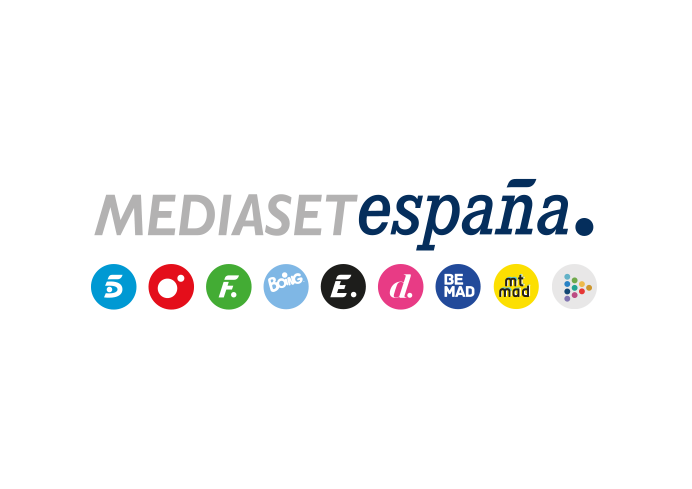 Madrid, 24 de septiembre de 2021Mediaset España se suma a la campaña de ayuda de Mensajeros de la Paz para los damnificados por el volcán de La PalmaA partir de hoy viernes, los programas de producción propia del grupo ejercerán de altavoz para dar a conocer los cauces de colaboración económica que se han puesto en marcha en esta iniciativa del Padre Ángel, fundador y cara visible de esta organización.Mediaset España, a través de sus programas de producción propia, dará a conocer a partir de hoy la iniciativa solidaria emprendida por la organización sin ánimo de lucro Mensajeros de la Paz con el objetivo de recaudar fondos para ayudar a los miles de personas de La Palma que se encuentran en una situación crítica tras la erupción del volcán Cumbre Vieja.El propio Padre Ángel, que se encuentra ya en La Palma para conocer de primera mano la situación de los más afectados, explicará en primer lugar los detalles de esta campaña en ‘El Programa de Ana Rosa’ y, posteriormente, en otros programas en directo del grupo como ‘Ya es mediodía’, ‘Sálvame’, ‘En el punto de mira’, ‘Socialité’, ‘Viva la vida’ y ‘Sábado Deluxe’, así como en Informativos Telecinco. A lo largo de esta jornada y durante los próximos días, cuando los espacios de Telecinco y Cuatro actualicen información sobre la evolución de este desastre natural, se sobreimpresionarán en pantalla los canales de colaboración habilitados específicamente por Mensajeros de la Paz para esta iniciativa: la cuenta bancaria ES32 2100 2225 4402 0028 9759, el número 38072 para donar a través de la opción de donaciones de Bizum y la propia web de la organización www.mensajerosdelapaz.com/lapalma.